Национальная академия наук БеларусиГосударственное научно-производственное объединение порошковой металлургииИнститут порошковой металлургии имени академика О. В. РоманаГосударственный Комитет по науке и технологиям Республики БеларусьEuropean Powder Metallurgy Association14-я Международная конференция«НОВЫЕ МАТЕРИАЛЫ И ТЕХНОЛОГИИ: ПОРОШКОВАЯ МЕТАЛЛУРГИЯ, КОМПОЗИЦИОННЫЕ МАТЕРИАЛЫ, ЗАЩИТНЫЕ ПОКРЫТИЯ, СВАРКА», посвященная 60-летию порошковой металлургии Беларуси.(9-11 СЕНТЯБРЯ 2020 ГОДА, МИНСК, БЕЛАРУСЬ)ПЕРВОЕ ИНФОРМАЦИОННОЕ СООБЩЕНИЕУважаемые коллеги!Приглашаем Вас принять участие в 14-й Международной конференции «Новые материалы и технологии: порошковая металлургия, композиционные материалы, защитные покрытия, сварка», посвященной 60-летию порошковой металлургии Беларуси, которая состоится 9-11 сентября 2020 года на базе Государственного научного учреждения «Институт порошковой металлургии имени академика О. В. Романа» (г. Минск, ул. Платонова, 41, 2-й этаж, зал заседаний).В работе конференции предполагается участие ведущих специалистов, занимающихся исследованиями, разработками, производством и использованием порошковых материалов, сварочных технологий, модифицированием функциональных поверхностей, нанесением защитных покрытий. Предполагается участие в симпозиуме специалистов ряда организаций Беларуси, России, Украины, Латвии, Польши, Германии и других стран.В ходе конференции Вы получите возможность представить информацию о своих разработках,     ознакомиться с новейшими разработками зарубежных и отечественных коллег, расширить деловые контакты, обсудить возможность проведения совместных исследований, найти потенциальных потребителей научно-технической продукции.Тематика конференции:Секция 1 «Порошковые материалы на металлической основе. Композиционные порошковые материалы: триботехнические, электротехнические, пористые и специальные. Технологии и моделирование процессов их получения и применения»;Секция 2 «Наноматериалы и нанотехнологии. Сверхтвердые и керамические материалы»;Секция 3 «Инженерия поверхности. Защитные покрытия: материалы, технология и оборудование для нанесения»;Секция 4 «Новые технологии и оборудование сварочного производства. Соединение и деструкция материалов. Нетрадиционные металлургические технологии»;Языки симпозиума:Официальные языки симпозиума – русский и английский.Участники симпозиума получают сертификат установленного образца.Ключевые даты:10 февраля 2020 г.  – конечный срок представления  аннотаций и заявок на участие.20 апреля 2020 г.  – конечный срок представления материалов докладов (от 2 до 10 страниц), оформленных в соответствии с прилагаемыми требованиями.Приглашение участникам высылается по запросу.Адрес оргкомитета:	220005, Беларусь, г. Минск, ул. Платонова, 41, Институт порошковой металлургии имени академика О. В. Романа.	(017) 290-99-93	  Комякова Ольга Витальевна; 290-95-64 Зайцева Анастасия Романовна;                                 факс (017) 292-82-42 е-mail: info50@mail.ru.Представление аннотаций: Аннотации должны быть представлены на русском и английском языках (не более 100 слов) и ясно отражать основную идею и оригинальные результаты работы. Оргвзнос (включает регистрационный взнос, затраты на публикацию материалов конференции и обслуживание): для граждан Беларуси  – 150 рублей + НДС 20 % (без делового ужина – 100 руб.); для граждан СНГ - 140 евро + НДС 20 %;  для граждан других стран - 210 евро + НДС 20 %. Заочное участие: для граждан Беларуси  – 60 рублей; для граждан СНГ - 60 евро + НДС 20 %;  для граждан других стран - 60 евро + НДС 20 %. При оплате после 01.08.2020 сумма оргвзноса увеличивается на 20 %Для участия в симпозиуме необходимо:Направить заявку по почте, факсу  или  e-mail Перевести на р/с Института порошковой металлургии имени академика О. В. Романа оплату оргвзноса.На конференцию прибыть с копией платежного поручения.Банковские  реквизиты:Требования к оформлению и представлению материалов докладовОбъем материалов: от 2 до 10 страниц формата А4. В электронном виде. В файл материалов докладов могут быть включены таблицы, рисунки, графики, фотографии с высоким качеством печати,  формулы набираются в редакторе Microsoft Equation 3.0.Параметры страницы:Размер бумаги–А4 поля (обычное) – верхнее 2 см, левое 3 см, нижнее 2 см, правое 1,5 см;  ориентация – книжная;Шрифт:Название (рус/англ) – Times New Roman, все прописные, полужирный, размер 12. И. О. Фамилия (рус/англ) – Times New Roman, полужирный, между инициалами интервал,  размер 12. Представляемая организация, город, страна (рус/англ) – Times New Roman, курсив, размер 12. Реферат до 100 символов (рус/англ) – Times New Roman, курсив, размер 12. Текст – Times New Roman, размер 14. Подрисуночные надписи, источники – Times New Roman, размер 12. После названия доклада, организации и перед литературой – пробелы в 1 строку.Абзац:Выравнивание заголовка – по центру; выравнивание текста – по ширине; интервал – 1,5 строки; красная строка – отступ слева 0,8 см. Без автоматического переноса слов.Для участия в конференции необходимо:Направить заявку по почте, факсу или E-mail При невыполнении приведенных требований материалы доклада будут возвращены на доработкуПорядок расположения текстаУДКНАЗВАНИЕ ДОКЛАДА (12)И. О. Фамилия, И. О. Фамилия (12)Организация, город, страна, тел., факс, e-mail (12)Реферат до 100 символов. (12)Текст материалов доклада (от 2 до 10 страниц) с параметрами страницы, шрифта и абзаца, приведенными выше. Ссылки – [1]. Текст материалов докладов должен содержать: цель и задачи работы, пути решения проблемы, новые идеи или результаты, опыт внедрения, выводы, необходимые иллюстрации высокого качества. (14)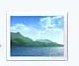 Рис. 1. Подрисуночная надписьЛитература (14)Оформляется согласно правилам оформления списка литературы по требованиям ВАК РБhttp://www.vak.org.by/bibliographicDescriptionTITLE OF THE REPORT (12)Full Name, Full Name (12)Organization, City, Country (12)Abstract up to 100 symbols. (12)ЗАЯВКАНА УЧАСТИЕ В 14-Й МЕЖДУНАРОДНОЙ КОНФЕРЕНЦИИ«Новые материалы и технологии:порошковая металлургия, композиционные материалы, защитные покрытия, СВАРКА»,посвященная 60-летию порошковой металлургии Беларуси.9–11 сентября 2020 годаМинск, БеларусьФ. И. О. …………………….……….……………………………………………………..Ученая степень ……………………………………………………………………………Место работы, должность …….…………………………………………………………Адрес ………………………………….…………………………………………………...Телефон …………………………………………………………………………………..Факс ……………………………………………………………………………………….E-mail ………….…………………………………………………………………………..Собираюсь представить доклад с названием……………………………………………………………………………………………………………………………………………в секции конференции  №…….   Вид доклада  –    пленарный;     стендовый.Необходимость бронирования гостиницы (указать даты проживания, категорию номера)…………………………………..………..………..………..………..…………………..Дата ………………………. Подпись ………………………Аннотация доклада________________________________________________________________________________________________________________________________________________________________________________________________________________________________________________________________________________________________________________________________________________________________________________________________________________________________________________________Электронный вариант можно скачать на сайте  http://pminstitute.by/  в разделе новостиДля оплаты в белорусских рублях:  Институт порошковой металлургии имени академика О. В. Романа, ул. Платонова, 41, . Минск. Р/с BY47BPSB30121029770159330000  в Региональной Дирекции №700 ОАО «БПС-Сбербанк» по г. Минску и Минской области. Адрес банка: . Минск, пр. Машерова, 80, BIC SWIFT:BPSBBY2X; УНП  100219793  ОКПО 05893818Тел./факс (017) 2100-574Для оплаты в российских рублях: Получатель: Институт порошковой металлургии имени академика О. В. Романа, . Минск, ул. Платонова, 41, УНП 100219793, ОКПО 05893818. Р/с BY94BPSB30121029770286430000 в Региональной Дирекции №700 по г. Минску и Минской области ОАО «БПС-Сбербанк» BIC SWIFT: BPSBBY2X. Адрес Дирекции: . Минск, пр-т Машерова, 80. Банк-корреспондент: ИНН 7707083893. Р/с 30111810100000000090 в Сбербанке России ОАО г. Москва, БИК 044525225; Корр./с 30101810400000000225 в ОПЕРУ Московского ГТУ Банка России SWIFT:SABRRUMМДля оплаты в евро:  Исполнитель: Институт порошковой металлургии имени академика О. В. Романа, 220005, г. Минск, Республика Беларусь,  ул. Платонова, 41, Тел./факс(017)2100-574 Банк Исполнителя: Beneficiary:  Институт порошковой металлургии имени академика О. В. Романа, 220005, ул. Платонова, 41, Минск, Беларусь Account: BY74BPSB30121029770999780000. Bank of Beneficiary: JSC BPS-Sberbank Regional Directorate №700, 220035, Minsk, Masherov Ave, 80. SWIFT: BPSBBY2Х Correspondent account: 100949781900 Correspondent bank: Deutsche Bank AG Frankfurt/M SWIFT: DEUTDEFFНазначение платежа «Оргвзнос за участие в  конференции «НОМАТЕХ2020», фамилии участников